О комиссии по предупреждению и ликвидации чрезвычайных ситуаций и обеспечению пожарной безопасности Новокубанского городского поселения Новокубанского районаВо исполнение Федерального Закона от 06 октября 2003 года № 131-ФЗ «Об общих принципах организации местного самоуправления в Российской Федерации», Федерального закона от 21 декабря 1994 года № 68-ФЗ «О защите населения и территорий от чрезвычайных ситуаций природного и техногенного характера», постановления Правительства Российской Федерации от 30 декабря 2003 года № 794 «О единой государственной системе предупреждения и ликвидации чрезвычайных ситуаций», п о с т а н о в л я ю:1. Утвердить Положение о комиссии по предупреждению и ликвидации чрезвычайных ситуаций и обеспечению пожарной безопасности Новокубанского городского поселения Новокубанского района                (приложение № 1).2. Утвердить Состав комиссии по предупреждению и ликвидации чрезвычайных ситуаций и обеспечению пожарной безопасности Новокубанского городского поселения Новокубанского района     (приложение № 2).3. Признать утратившим силу постановление администрации Новокубанского городского поселения Новокубанского района от 2 марта 2020 года № 175 «О комиссии по предупреждению и ликвидации чрезвычайных ситуаций и обеспечению пожарной безопасности Новокубанского городского поселения Новокубанского района».4. Контроль за выполнением настоящего постановления возложить на заместителя главы Новокубанского городского поселения Новокубанского района С.Б. Гончарова.5.	Постановление вступает в силу со дня официального опубликования в информационном бюллетене «Вестник Новокубанского городского поселения» и подлежит размещению на официальном сайте администрации Новокубанского городского поселения Новокубанского района.Глава Новокубанского городского поселения Новокубанского района	                П.В. МанаковПриложение № 1к постановлению администрацииНовокубанского городского поселения Новокубанского районаот «____» ____ 2021 год  № ____ПОЛОЖЕНИЕо комиссии по предупреждению и ликвидации чрезвычайных ситуаций и обеспечению пожарной безопасности Новокубанского городского поселения Новокубанского района1.Общие положения1.1. Комиссия по предупреждению и ликвидации чрезвычайных ситуаций и обеспечению пожарной безопасности Новокубанского городского поселения Новокубанского района (далее - Комиссия) является координационным органом муниципального звена территориальной подсистемы единой государственной системы предупреждения и ликвидации чрезвычайных ситуаций Краснодарского края на территории Новокубанского городского поселения Новокубанского района в выполнении мероприятий по снижению риска, смягчению и ликвидации последствий чрезвычайных ситуаций и обеспечению пожарной безопасности.1.2. Комиссия осуществляет свою деятельность под руководством главы Новокубанского городского поселения Новокубанского района, руководствуясь настоящим Положением.1.3. Комиссия осуществляет свою деятельность во взаимодействии с территориальными органами исполнительной власти и местного самоуправления, заинтересованными организациями и общественными объединениями.1.4. Положение о Комиссии, ее состав утверждаются постановлением администрации Новокубанского городского поселения Новокубанского района.2. Основные задачи и функции Комиссии2.1. Основными задачами Комиссии являются:2.1.1. разработка предложений по реализации государственной политики в области предупреждения и ликвидации чрезвычайных ситуаций и обеспечения пожарной безопасности;2.1.2. координация деятельности органов управления и сил муниципального звена территориальной подсистемы единой государственной системы предупреждения и ликвидации чрезвычайных ситуаций (далее – РСЧС);2.1.3. обеспечение согласованности действий органов местного самоуправления и организаций при решении задач в области предупреждения и ликвидации чрезвычайных ситуаций и обеспечения пожарной безопасности, а также восстановления и строительства жилых домов, объектов жилищно-коммунального хозяйства, социальной сферы, производственной и инженерной инфраструктуры, поврежденных и разрушенных в результате чрезвычайных ситуаций;2.1.4. рассмотрение вопросов о привлечении сил и средств гражданской обороны к организации и проведению мероприятий по предотвращению и ликвидации чрезвычайных ситуаций в порядке, установленным федеральным законодательством;2.1.5. рассмотрения вопросов об организации оповещения и информирования населения о чрезвычайных ситуаций;2.1.6.  Иные задачи могут быть возложены на Комиссию решениями Правительства Российской Федерации, федеральных органов исполнительной власти, осуществляющих полномочия на территории Краснодарского края, органов исполнительной власти Краснодарского края, в соответствии с законодательством Российской Федерации, законодательством Краснодарского края.2.2. Комиссия в соответствии с возложенными на нее задачами выполняет следующие функции:2.2.1. рассматривает в пределах своей компетенции вопросы в области предупреждения и ликвидации чрезвычайных ситуаций и обеспечения пожарной безопасности и вносит в установленном порядке соответствующие предложения главе Новокубанского городского поселения Новокубанского района;2.2.2. разрабатывает предложения по совершенствованию правовых актов городского поселения, иных нормативных документов в области предупреждения и ликвидации чрезвычайных ситуаций и обеспечения пожарной безопасности;2.2.3. рассматривает прогнозы чрезвычайных ситуаций на территории Новокубанского городского поселения Новокубанского района, организует разработку и реализацию мер, направленных на предупреждение и ликвидацию чрезвычайных ситуаций, обеспечение пожарной безопасности;2.2.4. разрабатывает предложения по развитию и обеспечению функционирования муниципального звена территориальной подсистемы РСЧС;2.2.5. разрабатывает предложения по ликвидации чрезвычайных ситуаций на территории Новокубанского городского поселения Новокубанского района;2.2.6. организует работу по подготовке предложений и аналитических материалов для главы Новокубанского городского поселения Новокубанского района по вопросам защиты населения и территории от чрезвычайных ситуаций и обеспечения пожарной безопасности.3. Права Комиссии3.1.Комиссия в пределах своей компетенции имеет право:3.1.1. запрашивать у организаций и общественных объединений необходимые материалы и информацию;3.1.2. заслушивать на своих заседаниях представителей организаций и общественных объединений;3.1.3. привлекать для участия в своей работе представителей администрации городского поселения, организаций и общественных объединения по согласованию с их руководителями;3.1.4. привлекать в установленном порядке при угрозе возникновения ЧС силы и средства, транспорт, материально-технические средства, независимо от их ведомственной принадлежности, для выполнения работ по предупреждению и ликвидации чрезвычайных ситуаций и обеспечению пожарной безопасности;3.1.5. создавать рабочие группы из членов Комиссии, специалистов городского поселения, заинтересованных организаций и общественных объединения, по согласованию с их руководителями, по направлениям деятельности Комиссии и определять полномочия и порядок работы этих групп.4. Порядок работы Комиссии4.1. Комиссию возглавляет глава Новокубанского городского поселения Новокубанского района, который руководит деятельности Комиссии и несет персональную ответственность за выполнения возложенных на нее задач.4.2. Комиссия осуществляет свою деятельность в соответствии с годовым планом.4.3. Заседания Комиссии проводятся по мере необходимости, но не реже одного раза в квартал. 4.4. Для оперативного и безотлагательного решения отдельных вопросов Комиссия может проводить внеочередные заседания. Информация о внеочередном заседании доводится до сведения ее членов секретарем Комиссии.4.5. Заседание Комиссии считается правомочным, если на нем присутствует более половины членов Комиссии.4.6. Члены Комиссии обладают равными правами при обсуждении рассматриваемых на заседаниях вопросов, участвуют в работе Комиссии непосредственно без правы замены. В случае отсутствия члена Комиссии на заседании он имеет право предоставлять в Комиссию своё мнение по рассматриваемым вопросам в письменной форме.4.7. Решения Комиссии принимаются простым большинством голосов присутствующих на заседании членов Комиссии. В случае равенства голосов решающим является голос председателя Комиссии.4.8. Решения Комиссии оформляются в виде протоколов, которые подписывает председатель Комиссии.4.9. Решения Комиссии доводится до исполнителей выписками из протоколов заседаний Комиссии. 4.10. Решения Комиссии, принимаемые в соответствии с ее компетенцией, являются обязательными для исполнения гражданами, предприятиями и организациями независимо от их форм собственности и ведомственной принадлежности.Глава Новокубанского городского поселенияНовокубанского района                                                                         П.В. Манаков
 Приложение №2                                    к постановлению администрацииНовокубанского городского поселения Новокубанского районаот «_____» _____ 2021 год № _____СОСТАВ комиссии по предупреждению и ликвидации чрезвычайных ситуаций и обеспечению пожарной безопасности Новокубанского городского поселения Новокубанского районаГлава Новокубанского городского поселенияНовокубанского района                                                                        П.В. Манаков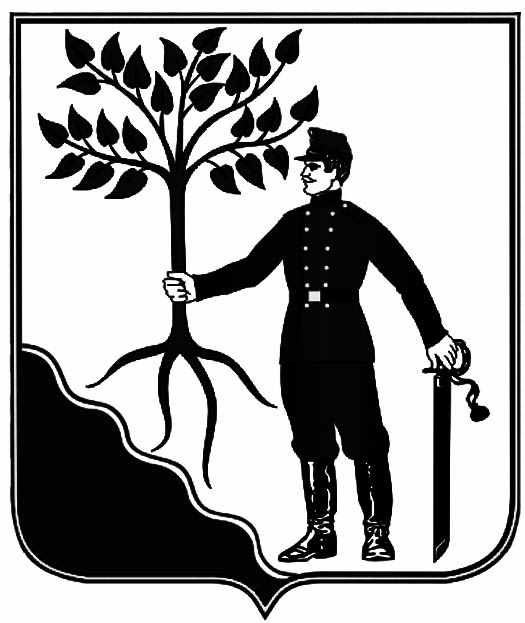 АДМИНИСТРАЦИЯАДМИНИСТРАЦИЯНОВОКУБАНСКОГО ГОРОДСКОГО ПОСЕЛЕНИЯНОВОКУБАНСКОГО ГОРОДСКОГО ПОСЕЛЕНИЯНОВОКУБАНСКОГО РАЙОНАНОВОКУБАНСКОГО РАЙОНАПОСТАНОВЛЕНИЕПОСТАНОВЛЕНИЕ от 11.03.2021                                          №  253   г. Новокубанскг. Новокубанск                       Информационный бюллетень «Вестник Новокубанского городского поселения Новокубанского района»№ 18 от 18. 03. 2021г. Учредитель: Совет Новокубанского городского поселения Новокубанского районаМанаковПавел ВладимировичМанаковПавел Владимирович- глава Новокубанского городского поселения Новокубанского района, председатель комиссии;Ворожко Ангелина ЕвгеньевнаВорожко Ангелина Евгеньевна-заместитель главы Новокубанского городского поселения Новокубанского района, заместитель председателя комиссии;Гончаров Сергей Борисович Таранов                              Данил ПавловичГончаров Сергей Борисович Таранов                              Данил Павлович- заместитель главы Новокубанского городского поселения Новокубанского района,  заместитель председателя комиссии;ведущий специалист администрации Новокубанского городского поселения Новокубанского района, секретарь комиссии.Члены комиссии:Члены комиссии:Члены комиссии:Члены комиссии:СинельниковАлександр ВладимировичСинельниковАлександр Владимирович-начальник отдела строительства,жилищно-коммунального хозяйства, транспортаи связи администрации Новокубанского городского поселения Новокубанского района;ОрешкинаОльга АлександровнаОрешкинаОльга Александровна-начальник финансово-экономического отдела администрации Новокубанского городского поселения Новокубанского района;ПотычукАлександр ГеннадьевичПотычукАлександр Геннадьевич-начальник МБУ «Служба муниципального заказа» Новокубанского городского поселения Новокубанского района (по согласованию);КузьмикИгорь СергеевичКузьмикИгорь Сергеевич-начальник МКУ «Аварийно-спасательный отряд муниципального образования Новокубанский район» (по согласованию);МельниковНиколай АлексеевичМельниковНиколай Алексеевич-директор Новокубанского филиала ФГУ «Управление Кубаньмелиоводхоз» (по согласованию);КравцоваЗоя АнатольевнаКравцоваЗоя Анатольевна-начальник ГБУ «Ветуправление Новокубанского района» (по согласованию);МнацаканянЭдуард ВладимировичМнацаканянЭдуард Владимирович-директор МУП «Тепловое хозяйство» Новокубанского городского поселения Новокубанского района (по согласованию);ДунамалянАрмен СергеевичДунамалянАрмен Сергеевич-директор МУП «Новокубанский городской водоканал» Новокубанского городского поселения Новокубанского района (по согласованию);Хворостов Дмитрий ВикторовичХворостов Дмитрий Викторович-директор МУП «Чистый город» Новокубанского городского поселения Новокубанского района          (по согласованию);СазоновЕвгений МихайловичСазоновЕвгений Михайлович-начальник ПСЧ-124 пожарной части ФГКУ«1 отряд федеральной пожарной службыпо Краснодарскому краю» (по согласованию);Долгов Денис ВалерьевичДолгов Денис Валерьевич-начальника ОНД Новокубанского района (по согласованию).Информационный бюллетень «Вестник Новокубанского городского поселения Новокубанского района»Адрес редакции-издателя:352235, Краснодарский край, Новокубанский район, г. Новокубанск, ул. Первомайская, 128.Главный редактор  А. Е. ВорожкоНомер подписан к печати 18.03.2021г в 17-00Тираж 30 экземпляровДата выхода бюллетеня 18.03. 2021Распространяется бесплатно